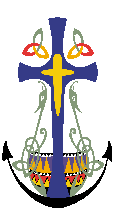 St Mary’s Secondary School, Mallow, Co Cork.Board of Management Meeting Thursday November 9th 2017Agreed Report:Present:  John Hourihan, Chairperson, Michael Sexton, Niamh Murphy, Colum Kellegher, Denise O Driscoll, Catherine O Connell, Ann Buckley, Yvonne Bane, Secretary.Apologies: Brian Williams.The meeting opened with a prayer.Minutes of the previous Board meetings were adopted.Personnel issues were reviewed, discussed and minuted.All items of correspondence were noted.The Board extended its congratulations to the following Leaving Cert 2017 pupils who have received awards based on their excellent exam results. Congratulations were also extended to their parents and teachers;Rachel Fitzpatrick UCD Entrance scholarshipRachel Murphy TCD Exhibition AwardLaura Willis Naughton ScholarshipAlison Behan Mallow Credit Union scholarshipLaura Willis UL40 ScholarshipAisling Finn UL40 ScholarshipPatricia Buckley UL40 ScholarshipThe Board noted that the organisation of a fundraising event scheduled for Saturday November 11th is not a school organised and supported activity and have communicated this fact to all parents of 1st and 2nd year pupils and the hotel involved. The Board will review future fundraising activities in the school.The Board congratulated and thanked all involved in the organisation of Open Evening 2017. Enrolment has now closed for 1st year 2018.The Board ratified 3 policies; Vetting Policy, Subject Option Policy, and Assessment Policy and the Board congratulated and thanked all staff for their work on these policies.The Board thanked all staff involved in the recent Home Economics trip to Italy.The Board welcomed the inclusion of the school in PISA 2018.The Board is working with the Building Unit of the DESk for an extension to St Mary’s and as an interim measure is exploring the possibility of temporary accommodation.A Post of Responsibility review process will commence in December with a staff consultation.Date of Next meeting: Monday, December 18th at 5.00pm.Yvonne BaneSecretary, Board of Management10/11/17